الأستاذ بسام تميم                         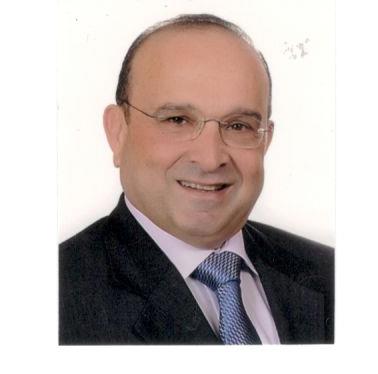 مكان وتاريخ الولادة: بيروت 2/7/1958الوضع العائلي: متأهلالبريد الالكتروني: Bassam_tamim@hotmail.comالخبرة المهنيةمساعد لدولة رئيس مجلس الوزراء الاستاذ فؤاد السنيورة في الملفات التي تُعنى بالقطاع العام وبمحاور عديدة اخرى خاصة:الامور والقضايا المتعلقة بالوزارات وادارات الدولة اللبنانيةالامور المتعلقة بإدارة الجمارك اللبنانيةدار الفتوىكنت مكلف بإعداد الدراسات الآيلة الى تحسين ايرادات الدولة اللبنانية المجباة من خلال ادارة الجمارك وبضبط التهريب والتلاعب في القيم وبتحديث النظام الجمركي اللبناني.العمل على ملائمة النظام الجمركي اللبناني مع الانظمة الجمركية العالمية.متابعة وملاحقة وتنفيذ الخطوات الهادفة الى تسهيل وتبسيط الاجراءات الجمركية.المشاركة في صياغة التشريعات الجمركية وتقديمها لمجلس الوزراء ولاعضاء البرلمان اللبناني.متابعة تنفيذ عمليات الرقابة اللاحقة في الجمارك خاصة في المطار والمعابر الحدودية البرية والبحرية.للمؤسسات المصرفية التالية:بنك البحر المتوسط (بيروت)بنك البحر المتوسط (سويسرا)بنك البحر المتوسط (المملكة المتحدة)بنك البحر المتوسط (فرنسا)البنك اللبناني السعوديإجراء اختبارات التدقيق على العمليات المصرفية وعلى اعمال المؤسسات التابعة للمجموعة في لبنان وفي فروعها الخارجية.تقديم التوجيه الاداري والتدريب لموظفي دائرة التدقيق التابعين لهذه المجموعة.صياغة الرسائل الإدارية الموجهة إلى الإدارة التنفيذية والى مجلس الإدارة.إدارة المحاسبة المالية العمل مع مديري البنك ودائرة التدقيق الداخلي على تحسين سيولة وملاءة البنك.  مساعدة المديرين التنفيذيين على تعزيز محفظة الإقراض.تقديم الحلول والاقتراحات لتحسين اداء وربحية هذه المؤسسة.القيام بالاجراءات التحليلية والتخطيط لتنفيذ مهمة التدقيق لأكثر من 20  مؤسسة مصرفية وشركة تجارية وإجراء تقييم لعملياتهم اليومية المستند على العينة والاختبار.التحقق من صحة الميزانيات والبيانات المالية المقدمة الينا وابداء الرأي في صحتها.التحصيل العلميالجامعة اللبنانية الاميركية (LAU)                                                            بيروت، لبنانماجستير في إدارة الأعمال                                                                          1986الجامعة الأميركية في بيروت (AUB)                                                         بيروت، لبنانإجازة في إدارة الأعمال                                                                             1981مستشار دولة رئيس مجلس الوزراء السابق  الاستاذ  فؤاد السنيورة	2005- لغاية تاريخهمستشار معالي وزير المال السابق الاستاذ  فؤاد السنيورة1993-2004Mediterranee Group Servicesنائب مدير في دائرة التدقيق والرقابة1986-1992Allied business bankبيروت، لبنانمراقب مالي1985-1986Ernst & Young   بيروت، لبنانمدقّق حسابات أول1981-1985